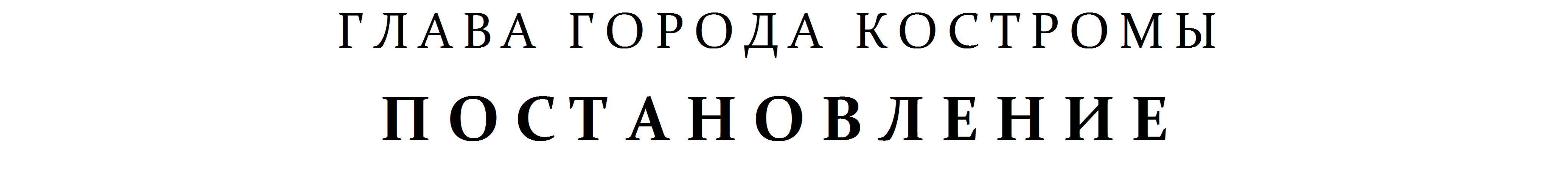 В целях организации работы депутатов Думы города Костромы шестого созыва с избирателями, учитывая обращение депутата Думы города Костромы шестого созыва Н. В. Васильевой от 15.09.2017 года, на основании статьи 22 Регламента Думы города Костромы, руководствуясь статьями 37 и 56 Устава города Костромы,ПОСТАНОВЛЯЮ:	1. Внести в подпункт 2 пункта 1 постановления Главы города Костромы от 13 октября 2015 года № 47 "Об организации приема избирателей депутатами Думы города Костромы шестого созыва" (с изменениями, внесенными постановлениями Главы города Костромы от 26 октября 2015 года № 51, от 29 октября 2015 года № 53, от 18 ноября 2015 года № 63, от 4 декабря 2015 года № 75, от 17 декабря 2015 года № 81, от 18 января 2016 года № 5, от 3 марта 2016 года № 18, от 27 октября 2016 года № 97, от 3 ноября 2016 года № 102, от 20 января 2017 года № 9, от 20 февраля 2017 года № 22, от 12 сентября 2017 года № 90) изменение, изложив строку:в следующей редакции:	2. Настоящее постановление вступает в силу с 1 октября 2017 года и подлежит официальному опубликованию.Глава города Костромы								Ю. В. Журин"___" _____________ 2017 года19 сентября 2017 года№93О внесении изменения в пункт 1 постановления Главы города Костромы от 13 октября 2015 года № 47 "Об организации приема избирателей депутатами Думы города Костромы шестого созыва""Васильева Наталия Вадимовна6г. Кострома, ул. Ленина, д. 157 (общественный пункт охраны правопорядка)третья среда месяца с  1600 час. до 1800 час.""Васильева Наталия Вадимовна6г. Кострома, ул. Ленина, д. 84 (муниципальное бюджетное учреждение города Костромы "Городской центр обеспечения качества образования")третья среда месяца с  1600 час. до 1800 час.".